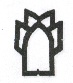 دانشگاه علوم پزشكی كرمانشاهمعاونت تحقیقات و فنآوریفرم طرح پیشنهادي تحقيق در نظام سلامت (HSR)نام مجری/مجریان:عنوان طرح: تاریخ ارائه طرح :نشانی: . . . . . . . . . . . . . .  . . . . . . . . . . . . . . . .  . .  .   . .  تلفن: ...............................................       آدرس الکترونیکی: .. . . .  . . . . . . . . . . . . . . . .  . . . .  . . . . . . . . . . . . . . . . . . . . . . . . قسمت اول – خلاصه مشخصات طرح HSR1- عنوان طرح: 2- خلاصه ضرورت اجرا و اهداف کاربردی طرح : 3- خلاصه روش اجرای طرح :4- خلاصه هزینه ها قسمت دوم :مشخصات مجریان ( لطفا برای هر مجری جداگانه تنظیم شود ) نام و نام خانوادگی مجری :رتبه علمی :محل خدمت : نشانی محل خدمت : تلفن محل خدمت :نشانی پست الکترونیک : نشانی یا تلفن برای دسترس سریع و پیامهای فوری:1- در صورتیکه طرح دهنده دارای سمتهای اجرایی در داخل یا خارج محیط دانشگاه میباشند جدول زیر را تکمیل نمایند 2- درجات علمی وسوابق تحصیلی طرح دهنده : به ترتیب از لیسانس به بعد ذکر گردد 	3- آیا تاکنون دوره های روش تحقیق را گذرانده اید ؟ بلی   خیر  در صورت پاسخ  مثبت جدول زیر را تکمیل فرمایید 4- مشخصات همکاران طرح :قسمت سوم: اطلاعات مربوط به طرح پژوهشی HSR1-  عنوان طرح به فارسی: 2- عنوان طرح به انگلیسی:3- شناخت و تحلیل مسئله ( ذکر ضرورت انجام پژوهش با توصیف حجم و ارائه چکیده نتایج حاصل از مطالعات قبلی شامل توصیف کامل مسئله با ذکر منبع ) منابع و مآخذ : 4- هدف اصلی: 5- هدف یا اهداف کاربردی : 5-1 اهداف اختصاصی6- بیان روش مداخله: (بیان شاخص های ارزشیابی ، چگونگی اندازه گیری آنها قبل و بعد از مداخله ، جزئیات طرح مداخله با ذکر حجم نمونه و روشهای آماری و روش اجرایی طرح به تفصیل ضروری است ) 7- ملاحظات اخلاقی 8- محدودیتهای اجرایی طرح و روشهای کاهش آنها 9- جدول متغیرها 10_ جدول زمان بندی مراحل اجرای طرح پیش بینی زمان لازم برای اجرای طرح به ماه توجه :1- زمان طراحی پیش نویس طرح و تکمیل این فرم جزو زمان اجرای طرح محسوب نمیشود .2- دریافت گزارشها با توجه به جدول گانت مصوب صورت میپذیرد . بنابر این لازم است مجری طرح زمان ارائه گزارشات طرح را در جدول مشخص نماید .3- زمان شروع طرح بعد از تصویب آن ، با هماهنگی مدیر اجرایی طرح و حوزه مدیریت امور پژوهشی و از هنگام تامین اعتبار در نظر گرفته میشود .قسمت چهارم : اطلاعات مربوط به هزینه ها1- هزینه ها کارمندی ( پرسنلی ) باذکر مشخصات کامل و میزان اشتغال هر فرد و حق الزحمه آنها :2- وسایل غیر مصرفی 3- وسایل مواد مصرفی 4- هزینه مسافرت : 5- بر آورد کل هزینه ( ریال ):  خلاصه هزینه ها 6- مبلغی که از منابع دیگر کمک خواهد شد و نحوه مصرف آن:                  ............................. ریالباقیمانده هزینه های طرح که تامین آن درخواست می شود :                         ............................ ریال7- با مطالعه قسمت اول این فرم و رعایت مفاد آن بدینوسیله صحت مطالب مندرج در پیش نویس را تائید مینماید و اعلام میدارد که این تحقیق صرفا به صورت  یک طرح تحقیقاتی در دانشگاه علوم پزشکی کرمانشاه بصورت مشترک با ........ در قالب پایان نامه در ....... ارائه شده است .نام و نام خانوادگی و امضای نماینده مجریان طرحاینجانب / اینجانبان ...........ضمن تایید صحت مطالب مندرج در پرسشنامه بدینوسیله 
آقای / خانم    ............................    را به عنوان رابط مالی جهت هزینه کرد اعتبارات طرح و یا مکاتبات با معاونت پژوهشی به عنوان نماینده معرفی می نمایم .محل امضای مجری اول طرحمحل امضای مجری دوم طرح محل امضای معاون پژوهشی                   نام معاونت / دستگاه ارسال کننده طرح :                              رقم کل هزینه اجرای طرح به ریال:تاریخ تصویب در معاونت / دستگاه مربوطه :                                                        نام و امضاء معاون محترم دانشگاه / دستگاه :هزینه پرسنلی هزینه مسافرت ....................... ریالهزینه مواد و وسایل مصرفی هزینه مواد غیر مصرفی ........................ ریالجمع کل : ریال جمع کل : ریال جمع کل : ریال جمع کل : ریال عنوان سمتنشانی محل کارتاریخ شروع فعالیت در این سمتتلفن محل کارمدرک تحصیلیرشته تحصیلی تخصصیدانشگاه یا محل تحصیلكشورسال دریافتسطح دوره ونوع آموزشهای ارائه شده تاریخ محل برگزاری دوره ردیفردیفنام ونام خانوادگی شغل شغل شغل درجه علمی نوع همکاری نوع همکاری امضای پژوهشگران امضای پژوهشگران  1 1223344556نام متغیرزمینه ای/اصلینوع متغیرنوع متغیرنوع متغیرنوع متغیرتعریف عملیمقیاسنام متغیرزمینه ای/اصلیکمیکمیکیفیکیفیتعریف عملیمقیاسنام متغیرزمینه ای/اصلیگسته پیوستهاسمیرتبه ایتعریف عملیمقیاسزمان اجرا به ماهزمان اجرا به ماهزمان اجرا به ماهزمان اجرا به ماهزمان اجرا به ماهزمان اجرا به ماهزمان اجرا به ماهزمان اجرا به ماهزمان اجرا به ماهزمان اجرا به ماهزمان اجرا به ماهزمان اجرا به ماهزمان اجرا به ماهزمان اجرا به ماهزمان اجرا به ماهزمان اجرا به ماهردیف فعالیتهای اجرائی فرد مسئول زمان کل123456789101112ردیفنوع فعالیترتبه علمیتعداد افرادکل رقم حق الزحمه برای یک نفرجمع کل ( ریال )1234نام دستگاه كشور سازندهشرکت سازندهشرکت فروشنده ایرانیتعداد لازم قیمت واحد (ريال)قیمت كل (ریال ) نام مادهكشور سازندهشرکت سازندهشرکت فروشنده ایرانیتعداد لازمقیمت واحدقیمت كل (ریال )مبدا – مقصدتعداد مسافرت در مدت اجرای طرح و منظور آننوع وسیله نقلیهتعداد افرادهزینه به ریالجمع هزینه های مسافرتجمع هزینه های مسافرتجمع هزینه های مسافرتریالریالهزینه پرسنلی ریالهزینه مسافرت ...................         ریالهزینه مواد و وسایل مصرفی ریالهزینه مواد غیر مصرفی       ریال                                                                                                     جمع کل                                                                                                      جمع کل                                                                                                      جمع کل ریالبدینوسیله گواهی می نماید که نتایج حاصل از پژوهش HSR حاضر ، مورد نیاز این معاونت / دستگاه می باشد .نحوه کاربرد نتایج در معاونت / دستگاه.................................................................................................................................................................................................................................................... .........................................................................................................................مهر و امضای معاونت یا رئیس دستگاه مربوطه 